Week 7 Day 4 – Reading – Retrieval and Language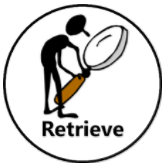 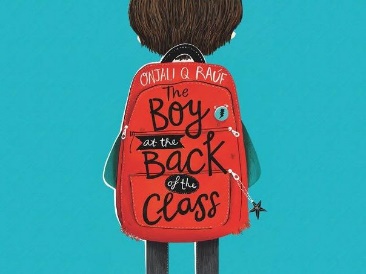 1) Read the following page of the story again. 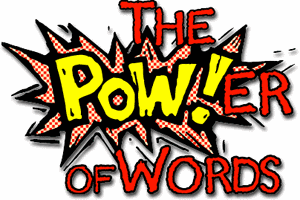 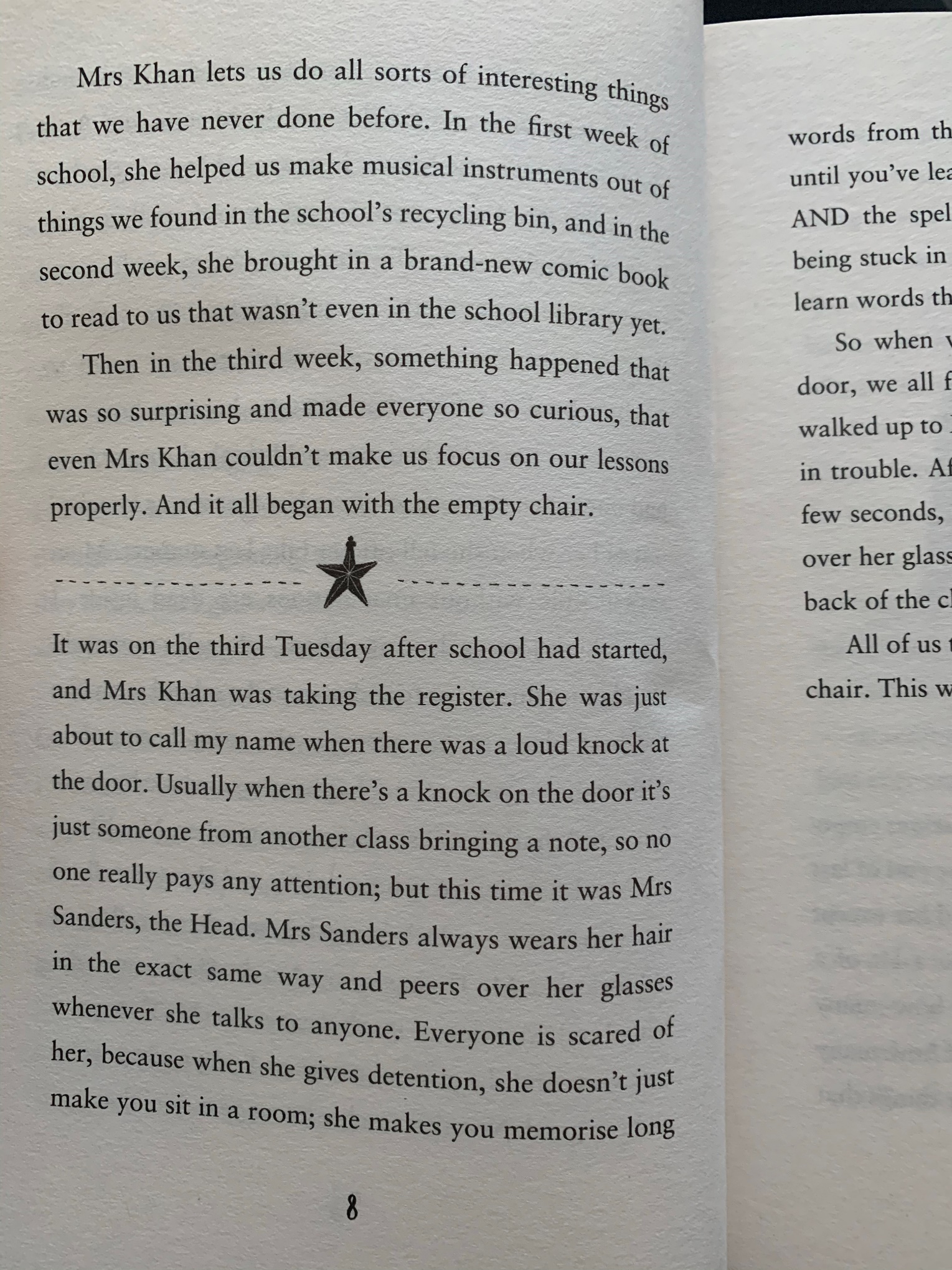 2) Decide whether each question is a retrieval question (R) or a language question (L) and write it in the column.3) Answer each question4) Once you have completed it, you can email your work: dh.y4homelearning@perryhallmat.co.ukR/LQuestionWhen did the children make musical instruments out of recycling materials found in the school bin?Find and copy a word in the text that means the same as being eager or keen to know something.Write the word from the text that is an antonym for full.In the story, who is the head of the school?What was Mrs Khan doing when there was a knock at the door?Explain the meaning of the phrase ‘peers over her glasses whenever she talks to anyone’. 